Ενημέρωση για το θεσμό του οικογενειακού γιατρού στα ΚΑΠΗ του Δήμου ΛαμιέωνΕνημέρωση για το θεσμό του οικογενειακού γιατρού θα πραγματοποιήσει το Κέντρο Υγείας Λαμίας στα μέλη των ΚΑΠΗ του Δήμου Λαμιέων. Τα μέλη των ΚΑΠΗ θα έχουν την ευκαιρία να ενημερωθούν υπεύθυνα για τη διαδικασία εγγραφής σε οικογενειακό γιατρό καθώς και τον κατάλογο των οικογενειακών γιατρών στο Δήμο Λαμιέων. Την ενημέρωση στα ΚΑΠΗ του Δήμου Λαμιέων θα κάνουν ο Υπεύθυνος Συντονιστής Επιστημονικής Λειτουργίας Κ.Υ. Λαμίας, Ιατρός – χειρούργος, Ηλίας Καραγεώργος και οι Επισκέπτριες Υγείας του Κέντρου, Ελένη Γερασοπούλου και Αγορή Τσάμη. Οι ομιλίες θα πραγματοποιηθούν: την Τρίτη 4 Δεκεμβρίου και ώρα 9.30 στο Δ’ ΚΑΠΗ (Αμφικτιόνων 15),την Τετάρτη 5 Δεκεμβρίου και ώρα 9.30 στο Α’ και Β’ ΚΑΠΗ (Αντιγόνης & Ομήρου),την Πέμπτη 13 Δεκεμβρίου και ώρα 9.30 στο Γ’ ΚΑΠΗ (Τυμφρηστού 58α).                                                                                                      Από το Γραφείο Τύπου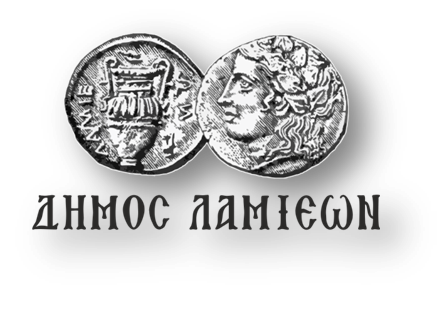           ΠΡΟΣ: ΜΜΕΔΗΜΟΣ ΛΑΜΙΕΩΝΓραφείο Τύπου& ΕπικοινωνίαςΛαμία, 3/12/2018